     Please turn off cell phones.      PLEASE REMEMBER THE CHURCH IN YOUR WILLTHIS CHURCH MAY BE USED AS A RESTING VISITATION LOCALE FOR YOUR DEARLY           DEPARTED.IF YOU DESIRE THIS SERVICE, PLEASE CALL 514-769-2717“Prayer makes us understand our vulnerability”, but the Lord “gives us strength and closeness”Pope FrancisHoly Cross Parish Church1960 Jolicoeur StreetMontreal, QC	H4E 1X5Tel: 514-769-2717holycross.montreal60@gmail.comhttps://holycrossmontreal.weebly.com/Facebook: HOLY CROSS PARISH MONTREALHoly Cross Parish Church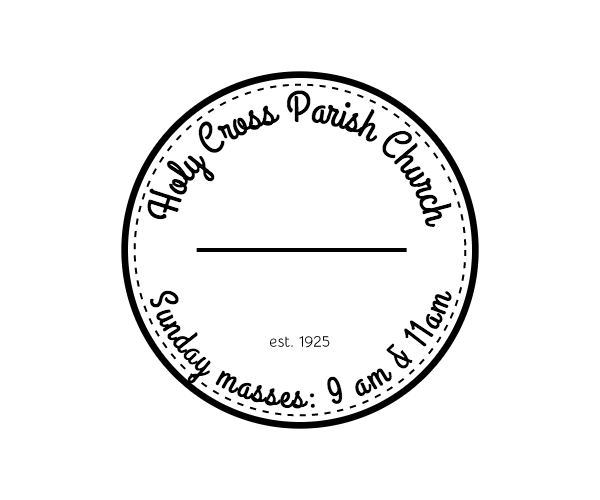 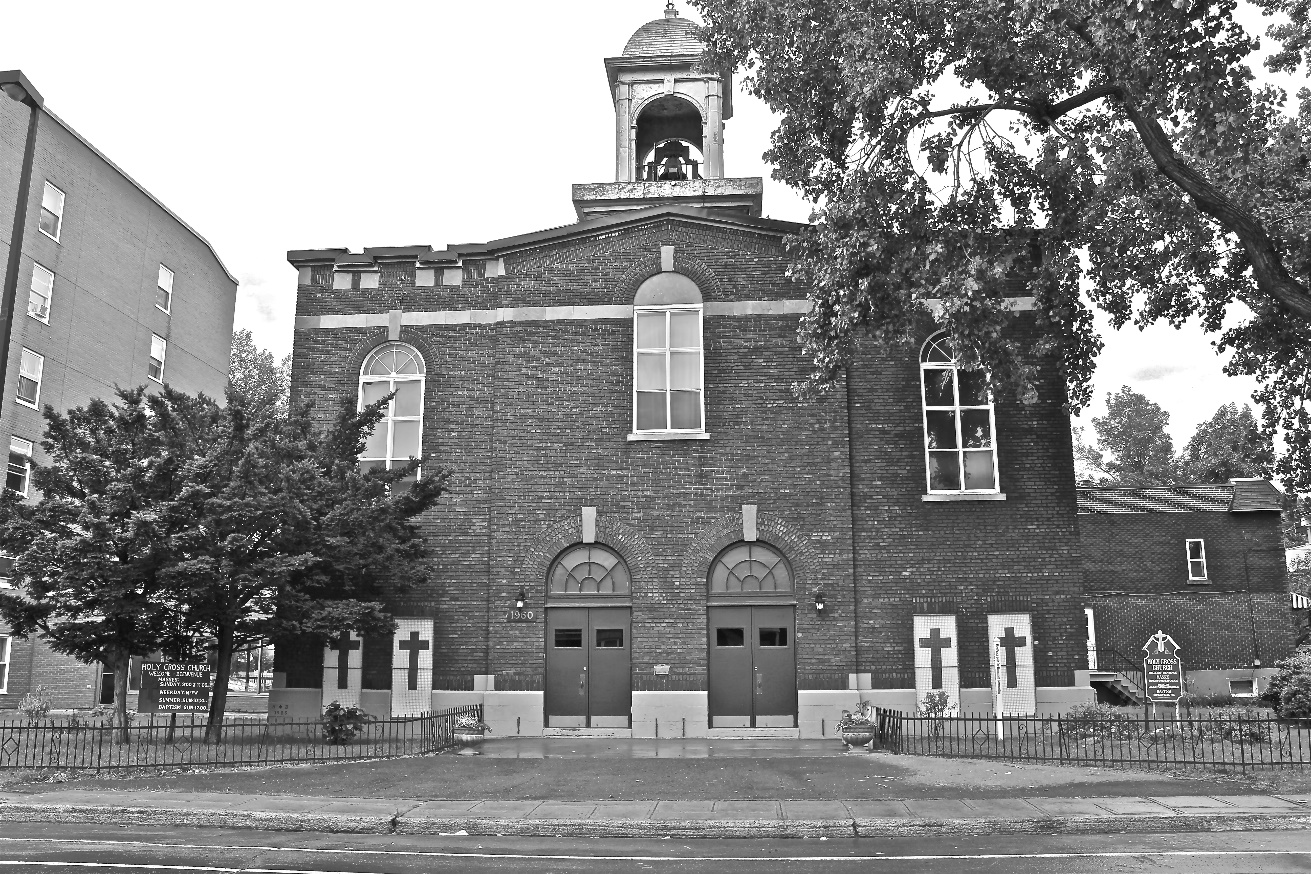 *9am mass is cancelled until further noticePastoral StaffFr. Raymond LaFontaine E.V.Parochial AdministratorParish WardensJames Potter514-733-7016Holy Cross Parish1960 Jolicoeur streetMontreal, Quebec H4E 1X5TEL.: 514-769-2717; FAX: 514-769-8852Email: holycross.montreal60@gmail.comParish Office HoursWednesdaysHoly Cross Parish1960 Jolicoeur streetMontreal, Quebec H4E 1X5TEL.: 514-769-2717; FAX: 514-769-8852Email: holycross.montreal60@gmail.comParish Office HoursWednesdaysParish WardensNorlita Galdones 514-733-7016Teresa Gomes 514-291-2591Ruby Johnson514-761-3242“HAPPY NEW YEAR TO ALL PARISHIONERS”The month of January is dedicated to the “Holy Name of Jesus”The Saint for January 8th, 2023 is Saint Apollinarius The Apologist. Today, January 8th, 2023 we celebrate “The Epiphany of The Lord”.“HAPPY NEW YEAR TO ALL PARISHIONERS”The month of January is dedicated to the “Holy Name of Jesus”The Saint for January 8th, 2023 is Saint Apollinarius The Apologist. Today, January 8th, 2023 we celebrate “The Epiphany of The Lord”.“HAPPY NEW YEAR TO ALL PARISHIONERS”The month of January is dedicated to the “Holy Name of Jesus”The Saint for January 8th, 2023 is Saint Apollinarius The Apologist. Today, January 8th, 2023 we celebrate “The Epiphany of The Lord”.“HAPPY NEW YEAR TO ALL PARISHIONERS”The month of January is dedicated to the “Holy Name of Jesus”The Saint for January 8th, 2023 is Saint Apollinarius The Apologist. Today, January 8th, 2023 we celebrate “The Epiphany of The Lord”.THOUGHT OF THE DAY:“It has always been easy to hate and destroy to build and cherish is much more difficult” HRM Queen Elizabeth IITHOUGHT OF THE DAY:“It has always been easy to hate and destroy to build and cherish is much more difficult” HRM Queen Elizabeth IITHOUGHT OF THE DAY:“It has always been easy to hate and destroy to build and cherish is much more difficult” HRM Queen Elizabeth IITHOUGHT OF THE DAY:“It has always been easy to hate and destroy to build and cherish is much more difficult” HRM Queen Elizabeth IIPOPE’S MONTHLY PRAYER INTENTION FOR JANUARY 2023:FOR EDUCATORS      “We pray that educators may be credible witnesses, teaching fraternity rather than competition and helping the youngest and most vulnerable above all.”POPE’S MONTHLY PRAYER INTENTION FOR JANUARY 2023:FOR EDUCATORS      “We pray that educators may be credible witnesses, teaching fraternity rather than competition and helping the youngest and most vulnerable above all.”POPE’S MONTHLY PRAYER INTENTION FOR JANUARY 2023:FOR EDUCATORS      “We pray that educators may be credible witnesses, teaching fraternity rather than competition and helping the youngest and most vulnerable above all.”POPE’S MONTHLY PRAYER INTENTION FOR JANUARY 2023:FOR EDUCATORS      “We pray that educators may be credible witnesses, teaching fraternity rather than competition and helping the youngest and most vulnerable above all.”REMINDER: Please note if you have a church support envelope and have not completed a Parish Register Form, an income Tax receipt for 2022 can not be issued. We require your address.                                                                       Thank you!REMINDER: Please note if you have a church support envelope and have not completed a Parish Register Form, an income Tax receipt for 2022 can not be issued. We require your address.                                                                       Thank you!REMINDER: Please note if you have a church support envelope and have not completed a Parish Register Form, an income Tax receipt for 2022 can not be issued. We require your address.                                                                       Thank you!REMINDER: Please note if you have a church support envelope and have not completed a Parish Register Form, an income Tax receipt for 2022 can not be issued. We require your address.                                                                       Thank you!The Grapevine is a good informative weekly Newsletter to keep you up to date on what is happening within and around our communities.thegrapevine@diocesemontreal.orgThe Grapevine is a good informative weekly Newsletter to keep you up to date on what is happening within and around our communities.thegrapevine@diocesemontreal.orgThe Grapevine is a good informative weekly Newsletter to keep you up to date on what is happening within and around our communities.thegrapevine@diocesemontreal.orgThe Grapevine is a good informative weekly Newsletter to keep you up to date on what is happening within and around our communities.thegrapevine@diocesemontreal.orgIMPORTANT NOTICE:  Please sit in the pews with yellow tape.Please keep social distance when you are receiving communion.Please use hand sanitizer on entering and leaving the church.                    Thank you!IMPORTANT NOTICE:  Please sit in the pews with yellow tape.Please keep social distance when you are receiving communion.Please use hand sanitizer on entering and leaving the church.                    Thank you!IMPORTANT NOTICE:  Please sit in the pews with yellow tape.Please keep social distance when you are receiving communion.Please use hand sanitizer on entering and leaving the church.                    Thank you!IMPORTANT NOTICE:  Please sit in the pews with yellow tape.Please keep social distance when you are receiving communion.Please use hand sanitizer on entering and leaving the church.                    Thank you!WHAT’S HAPPENING: Book sale: THE FRANCISCANS OF MONTREALContact: PIERRE BRUNET(514)259-2542January 14th, 2023 and January 15th, 2023From 9:00AM – 5:00PM5780 Boul. Rosemont (corner Lacordaire)Montreal, QC. H1T 2H2WHAT’S HAPPENING: Book sale: THE FRANCISCANS OF MONTREALContact: PIERRE BRUNET(514)259-2542January 14th, 2023 and January 15th, 2023From 9:00AM – 5:00PM5780 Boul. Rosemont (corner Lacordaire)Montreal, QC. H1T 2H2WHAT’S HAPPENING: Book sale: THE FRANCISCANS OF MONTREALContact: PIERRE BRUNET(514)259-2542January 14th, 2023 and January 15th, 2023From 9:00AM – 5:00PM5780 Boul. Rosemont (corner Lacordaire)Montreal, QC. H1T 2H2WHAT’S HAPPENING: Book sale: THE FRANCISCANS OF MONTREALContact: PIERRE BRUNET(514)259-2542January 14th, 2023 and January 15th, 2023From 9:00AM – 5:00PM5780 Boul. Rosemont (corner Lacordaire)Montreal, QC. H1T 2H2IMPORTANT REMINDER: There will be a meeting of parishioners after the 11:00AM mass next Sunday January 15th, 2023.A vote for new wardens will take place.IMPORTANT REMINDER: There will be a meeting of parishioners after the 11:00AM mass next Sunday January 15th, 2023.A vote for new wardens will take place.IMPORTANT REMINDER: There will be a meeting of parishioners after the 11:00AM mass next Sunday January 15th, 2023.A vote for new wardens will take place.IMPORTANT REMINDER: There will be a meeting of parishioners after the 11:00AM mass next Sunday January 15th, 2023.A vote for new wardens will take place. SUNDAY COLLECTION SUNDAY COLLECTION SUNDAY COLLECTION SUNDAY COLLECTIONJanuary 1st, 2023January 1st, 2023Amount in CADAmount in CADChurch Support EnvelopesChurch Support Envelopes$305.00$305.00Parish DuesParish Dues$50.00$50.00New Year OfferingNew Year Offering$185.00$185.00DonationsDonations$32.00$32.00BasketBasket$47.00$47.00HonorariumHonorarium(minus) $5.00(minus) $5.00TOTALTOTAL$614.00$614.00Thank you for your generosity! Please remember to write your name on your church support envelope.Thank you for your generosity! Please remember to write your name on your church support envelope.Thank you for your generosity! Please remember to write your name on your church support envelope.Thank you for your generosity! Please remember to write your name on your church support envelope.MASS INTENTIONSMASS INTENTIONSJanuary 8th, 2023CECILIA RAMOS (FIRST YR ANN OF HER PASSING)Req’d by The FamilyKATHLEEN SENCHEY Req’d by Raymond SencheyALEX HAINEY SR Req’d by Ada HaineyMARY NOLAN Req’d by Phyllis BradyJanuary 15th, 2023THE PARISHIONERS OF HOLY CROSS